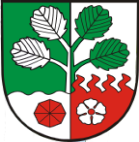 Obec Horní Olešnice Výpis usneseníz 1. veřejného zasedání zastupitelstva obce Horní Olešnice, konaného dne 25.03.2024 od 17. hod v zasedací místnostiobecního úřadu – Horní OlešniceObecní zastupitelstvo:1) ZO určuje ověřovatele zápisu Romana Tomana a Miloše Šulce a zapisovatelkou Pavlínu KlůzovouPro:     7, proti:     0, zdrželi se:    0Usnesení 1/01/2024 bylo schváleno 2) ZO schvaluje následující program zasedání ZO Zahájení, určení ověřovatelů zápisu a zapisovatele, schválení programu, kontrola zápisu a usneseníZáměr obce Horní Olešnice č. 1/2024 disponovat nemovitým majetkem (pronájem Motorestu v Horní Olešnici čp.11)Záměr obce Horní Olešnice č. 2/2024 disponovat nemovitým majetkem (směna pozemků v k.ú. Zadní Ždírnice)Smlouva o budoucí smlouvě o zřízení věcného břemene a dohoda o umístění stavby č. IV-12-2026847Žádost o umístění kanalizační přípojky u čp. 53 Horní OlešniceŽádost o poskytnutí dotace z rozpočtu Královéhradeckého kraje „Podpora prodejny potravin v Horní Olešnici 2024“Zásobování pitnou vodou v Horní OlešniciInventury majetku obce Horní OlešniceZpráva o výsledku přezkoumání hospodaření obce Horní Olešnice za rok 2023Rozpočtové opatření č. 12/2023 a 1/2024Různé informace, žádosti  Diskuze, závěrPro:     7, proti:     0, zdrželi se:    0Usnesení 1/02/2024 bylo schváleno 3) ZO bere na vědomí zápis z předchozího veřejného zasedání ZO4) ZO schvaluje pronájem nemovité věci - p. č. st. 44 v k.ú. Horní Olešnice, jehož součástí je na něm stojící budova čp.11 (Motorest v Zatáčce v Horní Olešnici) panu xxxxxx xxxxxxxxx, xxxxxxxx č.p.xx, Horní Olešnice, ve výši nájemného po dobu jednoho roku 500,-Kč/měsíc a pověřuje starostu uzavřením nájemní smlouvy Pro:     7, proti:     0, zdrželi se:    0Usnesení 1/03/2024 bylo schváleno 5) ZO schvaluje směnu pozemků, ležících v k.ú. Zadní Ždírnice, a todílu „b“ o výměře 36 m2 (odděleného z p. č. 474/6); p. č. 474/9, zahrada, o výměře 19 m2 (odděleného z p. č. 474/6); p. č. 522/3, ostatní plocha, o výměře 2 m2 (odděleného z p. č. 522/1), jejichž vlastníkem je obec Horní Olešnice, zadíl „f“ o výměře 69 m2 (oddělený z p. č. 474/4); díl „e“ o výměře 1 m2 (oddělený z p. č. 474/5), jejichž spoluvlastníky jsou xxxx xxxxx, bytem xxxxxxxxxx xxxxx, xxx xx xxxxx x, a xxx.xxxxxx xxxxxxxx, bytem xxxxxxx xxxxxx, xxx xx xxxxx x,tak, jak jsou tyto směňované nemovité věci vymezeny v geometrickém plánu č. 97-202/2021, a to za podmínek uvedených v připojeném návrhu smlouvyPro:     7, proti:     0, zdrželi se:    0Usnesení 1/04/2024 bylo schváleno6) ZO schvaluje Smlouvu o budoucí smlouvě o zřízení věcného břemene a dohodu o umístění stavby č. IV-12-2026847 na akci „TU Horní Olešnice knn p.č. 963/1“ s ČEZ Distribuce, a.s.Pro:     7, proti:     0, zdrželi se:    0Usnesení 1/05/2024 bylo schváleno7) ZO schvaluje umístění kanalizační přípojky u č.p. 53 a č.e. 99 Horní Olešnice v těsné blízkosti p.p.č. 1013/1 v k.ú. Horní Olešnice, podle PD 0,8m až 1m. Před záhozem bude provedena kontrola uložení kanalizacePro:     7, proti:     0, zdrželi se:    0Usnesení 1/06/2024 bylo schváleno8) ZO schvaluje podání žádosti o dotaci z rozpočtu Královéhradeckého kraje na projekt „Podpora prodejny potravin v Horní Olešnici 2024“Pro:     7, proti:     0, zdrželi se:    0Usnesení 1/07/2024 bylo schváleno9) ZO bere na vědomí stavbu vodovodu „Zásobování pitnou vodou v Horní Olešnici“10) ZO schvaluje inventarizační zprávu obce Horní Olešnice za rok 2023 včetně návrhu na vyřazení majetkuPro:     7, proti:     0, zdrželi se:    0Usnesení 1/08/2024 bylo schváleno11) ZO bere na vědomí Zprávu o výsledku přezkoumání hospodaření obce Horní Olešnice za rok 2023 12) ZO bere na vědomí rozpočtové opatření č. 12/2023 dle návrhu13) ZO schvaluje rozpočtové opatření č. 1/2024 dle návrhuPro:     7, proti:     0, zdrželi se:    0Usnesení 1/09/2024 bylo schváleno14) ZO bere na vědomí zrušení kontejnerů bez vík na komunální odpad, které byly umístěny na sběrných místech15) ZO bere na vědomí Žádost o podporu provozu Linky bezpečí, z.s.,Usnesení bylo vyhotoveno dne: 25. 03. 2024Zapisovatelka: Pavlína Klůzová                              ………..………………………Ověřovatelé:   Roman Toman                                  …………………………….….                        Miloš Šulc                                        …………….…………….……Starosta:          Petr Řehoř                                        ………..…………………..….Místostarosta: Jiří Mikulka                                      ………..………………………                                Rozpočet obce Horní Olešnice na rok 2023 vč. R.O. č.12/2023Rozpočet obce Horní Olešnice na rok 2023 vč. R.O. č.12/2023R.O. č.12/2023Příjmy33 156 370 Kč13 533 960 KčVýdaje38 065 391 Kč13 195 235 KčFinancování 81234 034 187 Kč0 KčFinancování 8124- 427 862 Kč0 KčFinancování 81151 302 696 Kč-    338 725 KčRozpočet obce Horní Olešnice na rok 2024 vč. R.O. č.1/2024Rozpočet obce Horní Olešnice na rok 2024 vč. R.O. č.1/2024R.O. č.1/2024Příjmy24 444 137 Kč- 143 892 KčVýdaje31 271 223 Kč- 143 892 KčFinancování 81236 827 086 Kč0 KčFinancování 81240 Kč0 KčFinancování 81150 Kč 0 Kč